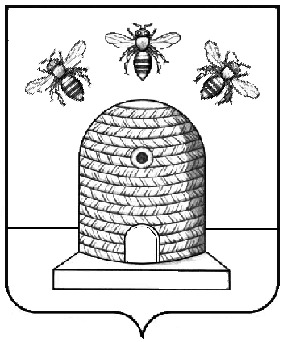 АДМИНИСТРАЦИЯ ГОРОДА ТАМБОВАТАМБОВСКОЙ ОБЛАСТИКОМИТЕТ ОБРАЗОВАНИЯПРИКАЗ04.02.2020				        г. Тамбов				         № 101О проведении муниципального этапа Всероссийских спортивных игр школьников «Президентские спортивные игры» по плаваниюВ соответствии с приказом комитета образования администрации города Тамбова Тамбовской области от 09.12.2019 №1351 «О проведении школьного и муниципального этапа Всероссийских спортивных игр школьников «Президентские спортивные игры» ПРИКАЗЫВАЮ:Утвердить график проведения муниципального этапа Всероссийских спортивных игр школьников «Президентские спортивные игры»                       по плаванию (далее – «Президентские игры по плаванию») (приложение №1).МКУ «Центр сопровождения образовательной деятельности» (Клеймёнова) организовать проведение с 10 по 12 февраля 2020 года «Президентских игр по плаванию» в соответствии с графиком.3. Директору МАУ ДО «Детско-юношеская спортивная школа №6» Николаеву А.П. обеспечить проведение и безопасность соревнований на базе учреждения в соответствии с графиком.4. Директорам муниципальных общеобразовательных организаций:4.1. Обеспечить участие команд учащихся в «Президентских играх            по плаванию».4.2. Направить заявку на участие команд в «Президентских играх               по плаванию» до 07 февраля 2020 года на электронную почту: csodtmb@mail.ru согласно приложению №2 и предоставить её в письменном виде в день проведения соревнований.4.3. Назначить ответственных за жизнь, здоровье и безопасность участников соревнований.4.4. Провести инструктаж с учащимися по соблюдению техники безопасности.5. Контроль за исполнением настоящего приказа возложить                            на заместителя председателя комитета образования администрации города Тамбова Тамбовской области Л.А.Вановскую.Председателькомитета образования                                                                       Е.Д.ВыжимовПриложение №1УТВЕРЖДЕНприказом комитета образованияадминистрации города Тамбова Тамбовской областиот _______________ № ______ГРАФИКпроведения муниципального этапа Всероссийских спортивных игр школьников «Президентские спортивные игры» по плаваниюВ соревнованиях по плаванию от общеобразовательной организации принимают участие 3 команды учащихся: 6 класс, 8 класс и 10 класс. Соревнования командные проводятся раздельно среди юношей и девушек и в смешанной эстафете. Состав команды - 8 человек (4 юношей и 4 девушек).Программа соревнований:- эстафета 4 х  (вольный стиль – юноши);- эстафета 4 х  (вольный стиль – девушки);- смешанная эстафета 8 х  (вольный стиль, 4 юношей, 4 девушек)При себе иметь:- старшим команд: заявки, заверенные врачом, документы удостоверяющие личность;- всем участникам соревнований при себе иметь: плавки или купальники, резиновые шапочки (обязательно для всех), резиновые тапочки, полотенце и умывальные принадлежности (мыло, мочалка).В случае отсутствия у учащихся вышеуказанного они не будут допущены до соревнований.Обязательно наличие сменной обуви.Приложение №2к приказу комитета образованияадминистрации города Тамбова Тамбовской областиот _______________ № _______ЗАЯВКАна участие в муниципальном этапе Всероссийских спортивных игр школьников «Президентские спортивные игры» по плаваниюК соревнованиям допущено: ________________________________человекМедицинский работник: _______________________________Руководитель команды: ____________________________________________Дата проведенияВремя прибытияОбщеобразовательное учреждениеОбщеобразовательное учреждениеМесто проведения10.02.202011.00МАОУ СОШ №36МАОУ СОШ №31бассейн «Дельфин»ул.Чичерина,д.30а10.02.202012.00МАОУ СОШ №22МАОУ СОШ №24бассейн «Дельфин»ул.Чичерина,д.30а10.02.202013.00МАОУ ЦО №13МАОУ СОШ №33бассейн «Дельфин»ул.Чичерина,д.30а10.02.202014.00МАОУ «Гимназия №7»МАОУ СОШ №5бассейн «Дельфин»ул.Чичерина,д.30а11.02.202011.00МАОУ «Лицей №14»МАОУ «Лицей №29»бассейн «Дельфин»ул.Чичерина,д.30а11.02.202012.00МАОУ «Лицей №21»МАОУ СОШ №9бассейн «Дельфин»ул.Чичерина,д.30а11.02.202013.00МАОУ СОШ №30МАОУ СОШ №35бассейн «Дельфин»ул.Чичерина,д.30а12.02.202011.00МАОУ «Лицей №6»МАОУ СОШ №1бассейн «Дельфин»ул.Чичерина,д.30а12.02.202012.00МАОУ СОШ №4МАОУ СОШ №11бассейн «Дельфин»ул.Чичерина,д.30а12.02.202013.00МАОУ «Гимназия №12»МАОУ «Лицей № 28»бассейн «Дельфин»ул.Чичерина,д.30а№ п\пФамилия, имяШколаКлассДата и визаврача